16.04.2020 г.Тема занятия:Контрольная работа по разделу 5. Вторая мировая война. Великая Отечественная война.1941-1945.Задание.Выполните контрольную работу, отфотографируйте и направьте на мое имя в группе ЮТК ВКонтакте.Контрольная работаВеликая Отечественная война1. В каком году был подписан советско-германский Пакт о ненападении?А) 1922 г.  Б) 1933 г.  В) 1936 г.  Г) 1939г.2. Причиной отступления Красной армии в первые месяцы Великой Отечественной войны былоА) отсутствие современных образцов вооружения Красной армии
Б) репрессии среди командного состава Красной Армии
В) отсутствие военных училищ по подготовке офицерских кадров
Г) удалённость советских аэродромов от западных границ3. Идея блицкрига была заложена германским генштабом в план:А) «Ост»  Б) «Барбаросса»  В) «Тайфун»  Г) «Кремль»4. Высшим государственным органом, сосредоточившим всю полноту власти в годы Великой Отечественной войны, стал:А) Государственный комитет обороны  Б) Совет труда и обороны
В) Верховный Совет  Г) Ставка Верховного главнокомандующего5. Приказ № 227 от 28.07.1942 г. получил известность в армии как приказ:А) «Смерть оккупантам!»  Б) Против трусов и дезертиров
В) «Ни шагу назад!»  Г) «Только вперёд!»6. Когда началось контрнаступление Красной армии под Москвой?А) 30 сентября 1941 г.  Б) 5 июля 1943 г.  В) 5 декабря 1941 г.  Г) 19 ноября 1942 г.7. Основным направлением главного удара немецкой армии летом 1942 года был:А) захват Москвы  Б) захват Ленинграда 
В) разгром союзников в Северной Африке  Г) захват Кавказа 8. Имена молодогвардейцев связаны с городом:А) Краснодоном  Б) Краснодаром  В) Сталинградом  Г) Донецком9. План разгрома немецких войск под Сталинградом получил название:А) «Тайфун» Б) «Уран»  В) «Цитадель»  Г) «Багратион»10. Крупнейшее танковое сражение Великой отечественной войны прошло в ходе битвыА) Курской  Б) под Москвой  В) Сталинградской  Г) за Днепр11. «Котёл» – это:А) линия обороны стратегически важного объекта
Б) район наиболее плотного артиллерийского огня
В) район развёртывания основных войск перед наступлением
Г) изоляция группировки противника для последующего уничтожения, пленения12. Как назывался процесс массового перемещения в восточные районы страны: населения, промышленных предприятий, художественных ценностей и т.д.?А) депортация  Б) мобилизация  В) репатриация  Г) эвакуация13. В июне 1944г. операция «Багратион» осуществлялась наА) Ленинградском направлении  Б) Белорусском направлении
В) Киевском направлении  Г) Кишинёвском направлении14. Самое популярное в годы войны стихотворение «Жди меня» написал:А) Исаковский  Б) Сурков  В) Симонов  Г) Гудзенко15. Салют в годы Великой Отечественной войны впервые был дан в честь освобожденияА) Севастополя  Б) Кенигсберга  В) Ленинграда  Г) Белгорода и Орла16. Какие битвы Великой Отечественной войны связаны с понятием «коренной перелом». Укажите две битвы из предложенных пяти.1) Битва под Москвой 2) Сталинградская битва 3) Смоленской сражение
4) Курская дуга 5) Битва за Кавказ 6) битва за Днепр17. Расположите в хронологической последовательности:А) мирный договор с Финляндией
Б) начало второй мировой войны
В) договор Германии и СССР о дружбе и границе
Г) капитуляция Франции в войне с гитлеровской Германией
Д) начало советско-финляндской войны18. Установите соответствие:1) начало контрнаступления советских войск в районе Сталинграда     А) 5 декабря 1941г.
2) начало контрнаступления Красной Армии в Курской битве               Б) 19 ноября 1942г.
3) начало наступления советских войск в Белоруссии                              В) 12 июля 1943г.
4) Битва под Москвой                                                                                    Г) 23 июня 1944г.19. Прочтите отрывок из решения Ялтинской конференции руководителей СССР, Великобритании и США и назовите организацию, о которой идёт речь.«Мы считаем необходимым создать международную организацию, имеющую целью сохранение мира. Мы считаем, что это существенно как для предупреждения агрессии, так и для устранения политических, экономических и социальных причин войны путём тесного и постоянного сотрудничества всех миролюбивых народов».20. Назовите документ:«Обе Договаривающиеся Стороны обязуются воздерживаться от всякого насилия, от всякого агрессивного действия и всякого нападения… Договор заключается сроком на десять лет… Составлен в двух оригиналах на немецком и русском языках в Москве».21. Заполните пропуски в данных предложениях, используя приведённый ниже список пропущенных элементов: для каждого предложения, обозначенного буквой и содержащего пропуск, выберите номер нужного элемента. Запишите в ответ цифры, расположив их в порядке, соответствующем буквам.А) ______________ конференция «Большой тройки» проходила в 1943 г.Б) Первый таран в ночном воздушном бою произвёл советский лётчик ____________, сбивший на подступах к Москве вражеский бомбардировщик.В) Крупнейшее танковое сражение произошло у ________________.Пропущенные элементы:1) Ялтинская (Крымская) 2) Н. Ф. Гастелло 3) станция Прохоровка 4) Московская5) Тегеранская 6) В. В. Талалихин 7) разъезд Дубосеково 8) А.И. Покрышкин 9) Брест22. Заполните пропуски в данных предложениях, используя приведённый ниже список пропущенных элементов: для каждого предложения, обозначенного буквой и содержащего пропуск, выберите номер нужного элемента. Запишите в ответ цифры, расположив их в порядке, соответствующем буквам.А) Крупнейшее танковое сражение Великой Отечественной войны произошло в ходе ___________.Б) Одним из организаторов подпольной антифашистской организации "Молодая гвардия" был __________.В) Советские войска вышли на государственную границу СССР в марте __________.Пропущенные элементы:1) 1944 г. 2) О. В. Кошевой 3) битва за Москву 4) Р. Зорге 5) 1943 г.5) Сталинградская битва 6) В. Г. Клочков 7) 1945 г. 8) Курская битва23. Заполните пропуски в данных предложениях, используя приведённый ниже список пропущенных элементов: для каждого предложения, обозначенного буквой и содержащего пропуск, выберите номер нужного элемента. Запишите в ответ цифры, расположив их в порядке, соответствующем буквам.А) В _____________ году советские войска освободили Белоруссию.Б) Третья и последняя конференция «Большой тройки» проходила в городе ______________.В) В годы Великой Отечественной войны пост наркома обороны занимал __________________.Пропущенные элементы:1) А. М. Василевский 2) Ялта 3) 1943г. 4) 1945 г. 5) Г.К. Жуков6) 1944 г. 7) Тегеран 8) И. В. Сталин 9) ПотсдамРассмотрите схему событий одного из периодов Великой Отечественной войны и выполните задание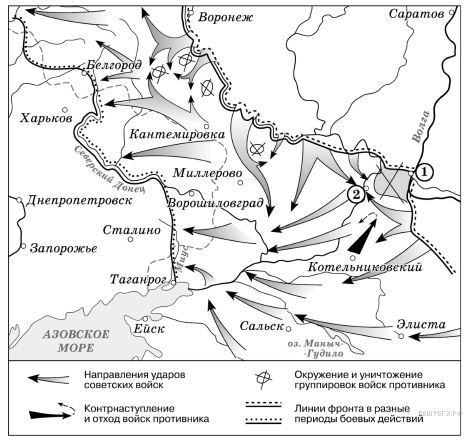  Укажите название города, обозначенного на схеме цифрой «1».Укажите название города, обозначенного на схеме цифрой «2», в районе которого произошло соединение войск двух фронтов Красной армии.Укажите название периода в ходе войны, начало которому положили события, обозначенные на схеме.Какие суждения, относящиеся к событиям, обозначенным на схеме, являются верными? Выберите три суждения из шести предложенных. Запишите цифры, под которыми они указаны.1) На схеме обозначены боевые действия до конца 1943 г.2) События, обозначенные на схеме, явились первым наступлением Красной армии в ходе Великой Отечественной войны.3) На схеме обозначены боевые действия Красной армии в ходе операции «Уран».4) Участником событий, обозначенных на схеме, являлся В.И. Чуйков.5) В кольце окружения, обозначенном на схеме, оказалось более 2 млн немецких солдат.6) События, обозначенные на схеме стрелками, начались в ноябре 1942 г.25. Рассмотрите схему и выполните задания:Напишите название военного плана, изображённого на карте.Напишите название города, обозначенного на схеме цифрой «4».Напишите цифру, которой обозначен город, для захвата которого была разработана операция «Тайфун».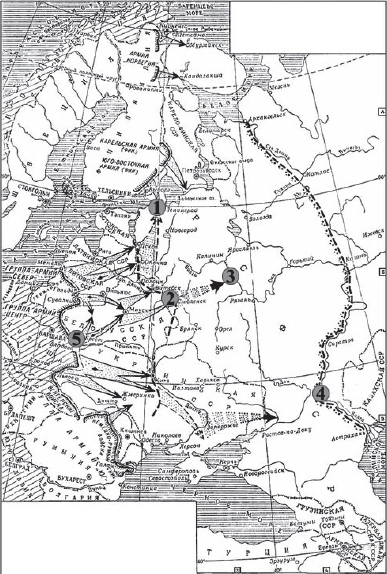 Какие суждения, относящиеся к событиям, обозначенным на карте, являются верными? Выберите три суждения из шести предложенных. Запишите цифры, под которыми они указаны.1) Карта относится к начальному этапу войны.2) Германия планировала завершить войну к концу лета 1942 г.3) Для отражения агрессии, обозначенной на карте, был создан Совет труда и обороны.4) Руководителем страны в это время был И.В. Сталин.5) Сражение под Смоленском стало важным этапом в срыве фашистской стратегии «блицкрига».6) Наступление немецких войск было остановлено по всей линии фронта зимой 1941 г.ПЕРЕЧЕНЬ ИСПОЛЬЗУЕМЫХ УЧЕБНЫХ ИЗДАНИЙ, ИНТЕРНЕТ-РЕСУРСОВ, ДОПОЛНИТЕЛЬНОЙ ЛИТЕРАТУРЫОсновные источники:Артемов В. В. Лубченков Ю. Н. История. Учебник для студентов средних профессиональных учебных заведений. – М. : 2014 Артемов В. В. Лубченков Ю. Н. История для профессий и специальностей технического, естественно-научного, социально-экономического профилей. В 2-х ч. – М.: 2014 Сахаров А.Н., Загладин Н.ВИстория (базовый уровень) 10 кл. Русское слово.Загладин Н.В., Петров Ю.А История (базовый уровень) 11 кл. Русское слово.Дополнительные источники:Всемирная история в 25 томах. – М., 1995. Анисимов Е.В. Женщины на российском престоле. СПб., 1994. Гумилев Л.Н. От Руси до России. – М. Айрис – пресс, 2002.Карамзин Н.М. История государства Российского. – М. 1990. Киселев Е.И. история Отечества: термины, понятия, персоналии. – Н Новгород: ВВАГС, 2000.Ключевский В.О. Исторические портреты. Деятели исторической мысли. – М., 1990. Орлов А.С., Георгиев В.А., Георгиева Н.Г. История России с древнейших времен до наших дней. – М., «Проспект», 2000. Паранин А.С. Россия в циклах мировой истории.- М., 1999. Смирнов Д. Нижегородская старина. Нижегородские были. – Н. Новгород, 1995. Интернет-ресурсы:http://www.gumer.info/ — Библиотека Гумер. http://www.hist.msu.ru/ER/Etext/PICT/feudal.htm — Библиотека Исторического факультета МГУ. http://www.plekhanovfound.ru/library/ — Библиотека социал-демократа. http://www.bibliotekar.ru — Библиотекарь. Ру: электронная библиотека нехудожественной литературы по русской и мировой истории, искусству, культуре, прикладным наукам. http://gpw.tellur.ru/ — Великая Отечественная: материалы о Великой Отечественной войне. http://ru.wikipedia.org — Википедия: свободная энциклопедия. http://ru.wikisource.org/ — Викитека: свободная библиотека. http://www.wco.ru/icons/ — виртуальный каталог икон. http://militera.lib.ru/ — военная литература: собрание текстов.httр://сепtеr.fio.ru/som/getblob.asp/ — всемирная история для школьников. http://world-war2.chat.ru/ — Вторая Мировая война в русском Интернете. http://www.ostu.ru/personal/nikolaev/index.html — Геосинхрония: атлас всемирной истории. httр://www.kulichki.com/~gumilev/HE1 — Древний Восток httр://www.hе1lаdоs.гu — Древняя Греция http://www.old-rus-maps.ru/ — европейские гравированные географические чертежи и карты России, изданные в XVI—XVIII столетиях. http://biograf-book.narod.ru/ — избранные биографии: биографическая литература СССР. http://www.magister.msk.ru/library/library.htm — Интернет-издательство «Библиотека»: Электронные издания произведений и биографических и критических материалов. http://intellect-video.com/russian-history/ — история России и СССР: онлайн-видео. http://www.historicus.ru/ — Историк: общественно-политический журнал. http://history.tom.ru/ — история России от князей до Президента http://statehistory.ru — История государства. http://www.kulichki.com/grandwar/ — «Как наши деды воевали»: рассказы о военных конфликтах Российской империи. http://www.raremaps.ru/ — коллекция старинных карт Российской империи. http://old-maps.narod.ru/ — коллекция старинных карт территорий и городов России. http://www.lectures.edu.ru/ — лекции по истории для любознательных. http://mifologia.cjb.net — мифология народов мира. http://www.krugosvet.ru/ — онлайн-энциклопедия «Кругосвет». http://liber.rsuh.ru/section.html?id=1042 — оцифрованные редкие и ценные издания из фонда Научной библиотеки. http://www.august-1914.ru/ — Первая мировая война: Интернет-проект. http://9may.ru/ — проект-акция: «наша Победа. День за днём». http://www.temples.ru/ — проект «Храмы России». http://radzivil.chat.ru/ — Радзивиловская летопись с иллюстрациями. http://www.borodulincollection.com/index.html — раритеты фотохроники СССР: 1917—1991 гг. (коллекция Льва Бородулина). http://www.rusrevolution.info/ — революция и Гражданская война: Интернет-проект. http://www.istrodina.com/ — Родина: российский исторический иллюстрированный журнал. http://all-photo.ru/empire/index.ru.html — Российская империя в фотографиях. http://fershal.narod.ru/ — российский мемуарий.http://www.avorhist.ru/ — Русь Древняя и Удельная. http://memoirs.ru/ — русские мемуары: Россия в дневниках и воспоминаниях. http://www.scepsis.ru/library/history/page1/ — Скепсис: научно-просветительский журнал. http://www.arhivtime.ru/ — следы времени: Интернет-архив старинных фотографий, открыток, документов. http://www.sovmusic.ru/ — советская музыка. http://www.infoliolib.info/ — университетская электронная библиотека Infolio. http://www.hist.msu.ru/ER/Etext/index.html — электронная библиотека Исторического факультета МГУ им. М. В. Ломоносова http://www.history.pu.ru/elbib/ — электронная библиотека исторического факультета СПбГУ. http://ec-dejavu.ru/ — энциклопедия культур DеjаVu.